Exit CardComplete the table for each of the following The function shown is periodic.  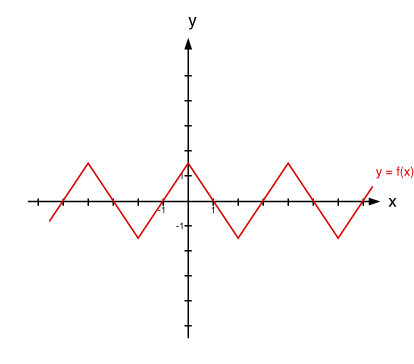 Describe the following transformations for with respect to  .       a.   Amplitude: ______________________	  b.  Period: ___________________________Axis of Curve: _________         		  d.  Phase shift:________________________Max: ___________________________         f.  Min:________________________Graph the following equation: y = 3cos (2x – 360) + 2 Given ,determine the amplitude, period, maximum, minimum and graph the function on the grid provided.  Assume .  Given ,determine the amplitude, period, maximum, minimum and graph the function on the grid provided.  Assume .  A Ferris wheel has radius of 7m.  The centre of the wheel is 8 m above the ground.  The Ferris wheel rotates at a constant speed of 15°/s.  The height above the ground of the only red seat can be modeled by the function .  (1 +  2 + 2 = 5 marks)What is maximum height during the first rotation?When is the red seat at its maximum height      c. How long will take for the red seat to complete during the first rotation?                                        two full rotations?State the transformations in a correct order for the following equation. (5 marks) Determine the equation of the function  if:the function is further stretched vertically by 2 and shifted 30 degrees right. the function is further stretched horizontally by 3 and shifted 2 units up. the function is further stretched horizontally by 1/4, vertically by 2. ParentFunctionAmplitudeMax valueMin ValuekPhase shiftAxis of CurveEquationa)sinxy = ½ sin(x-45) + 2b)cosx3290 righty=2c)sinx-4½Noney=-2d)cosx6-2145 rightAmplitude = Period = f(4)=f(898)=